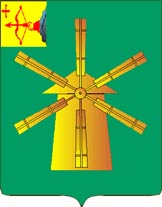                                    КОНТРОЛЬНО-СЧЕТНАЯ КОМИССИЯКОТЕЛЬНИЧСКОГО МУНИЦИПАЛЬНОГО РАЙОНАИнформацияпроведения контрольного мероприятия«Проверка использования придорожной территории автомобильной  дороги «Котельнич-Пижма (Черная)»       На основании п.2.2.9 плана работы Контрольно - счетной комиссии Котельничского муниципального района Кировской области,  утвержденного председателем   Контрольно - счетной комиссии Котельничского муниципального района Кировской области от 29.12.2018 №25 с 30.07.2019 по 26.03.2020 в администрация Котельничского района проведена проверка использования придорожной территории автомобильной  дороги «Котельнич-Пижма (Черная)».    В ходе контрольного мероприятия установлено:    В администрацию Котельничского района 26.07.2019 поступило обращение жителя ст. Черная, в котором говорилось, что на дороге «Котельнич-Пижма (Черная)» (промежуток от бывшей деревни Куршачиха до ст. Черная) на придорожной территории с апреля текущего года складируется круглый лес (такое было и в прошлом году).     Проведенной КСК проверкой фиксирования случаев складирования лесоматериалов в полосе отвода автомобильных дорог общего пользования местного значения, выявлены нарушения требований федерального законодательства.    Так, в ходе проведения выездной проверки 30.07.2019  установлено, что заготовленная древесина, складируется в полосе отвода автодороги «Вятка» Покровское – Черная («Котельнич-Пижма (Черная)»).     В нарушение  п.п.  21, 25  Правил  пожарной  безопасности в лесах, утвержденных постановлением правительством Российской Федерации от 30.06.2007 №417 осуществляется складирование древесины, ее погрузка, разгрузка в полосе отвода автомобильной дороги «Вятка» Покровское – Черная («Котельнич-Пижма (Черная)») без согласования с собственником автомобильной дороги администрацией Котельничского района. 
    К тому же, в ходе осмотра автодороги зафиксирована погрузка древесины крупногабаритными тяжеловесными машинами.    Существующее положение создает опасную дорожную ситуацию для всех участников дорожного движения, не проветривается дорога, передвижение крупногабаритных тяжеловесных машин по дороге приводит к разрушению, проминанию грунта автодороги. Складированная древесина с обочины дороги убирается не в полном объеме.  Остатки древесины после погрузки находятся на обочине дороги долгое время, о чем говорит ее состояние при визуальном осмотре.     Акты приемки работ в большинстве случаев подписываются без выезда на дороги, тем самым не контролируется исполнение муниципальных контрактов в части объемов и качества выполнения работ на автомобильных дорогах, что в свою очередь приводит к нерациональному использованию бюджетных средств.   При исполнении обязанностей подрядчик не информировал заказчика о несанкционированных съездах, о складировании древесины на полосе отвода автомобильной дороги и прилегающей к ней территории.     Выводы:     В соответствии со ст.15 Федерального закона N 131-ФЗ к вопросам местного значения муниципального района относится, в том числе дорожная деятельность в отношении автомобильных дорог местного значения вне границ населенных пунктов в границах муниципального района, осуществление муниципального контроля за сохранностью автомобильных дорог местного значения вне границ населенных пунктов в границах муниципального района, организация дорожного движения и обеспечение безопасности дорожного движения на них, а также осуществление иных полномочий в области использования автомобильных дорог и осуществления дорожной деятельности в соответствии с законодательством Российской Федерации.    В ходе контрольного мероприятия установлено, что не проведена паспортизация вышеуказанной автомобильной дороги, технический паспорт на автомобильную дорогу отсутствует (нарушения Федерального закона №131-ФЗ, Федерального закона № 257-ФЗ).    Отсутствует необходимый контроль над целевым назначением и использованием земельных участков, муниципальный дорожный контроль не осуществляется, что в свою очередь и привело к существующему положению на автомобильной дороге, не применяются к подрядчику штрафные санкции.    Не предпринимается мер по установке дорожных знаков по ограничению движения и перевозке крупногабаритных и тяжеловесных грузов на вышеуказанной автомобильной дороге.    Во исполнение закрепленных законодательством полномочий администрации района необходимо в первую очередь рассмотреть вопрос о паспортизации автомобильной дороги «Вятка» Покровское – Черная («Котельнич-Пижма (Черная)»), об установке дорожных знаков, введению сезонных ограничительных мероприятий с целью предотвращения разрушения автодороги в дальнейшем, необходимо осуществлять муниципальный дорожный контроль, согласно утвержденному Порядку и контроль над целевым назначением и использованием земельных участков.     А также, рассмотреть вопрос о принятии мер ответственности к подрядчику согласно условиям заключенных муниципальных контрактов и возмещении ущерба, нанесенного арендаторами лесных, земельных участков вышеуказанной автомобильной дороге.    При планировании работ по содержанию автодороги на летний период и при заключении муниципального контракта на следующий год учесть замечания, указанные в настоящем акте.    Рассмотреть вопрос об информировании (обращении) ГУ МЧС России по Кировской области г. Котельнич о создании пожароопасной ситуации, связанной со складированием древесины в непосредственной близости от проходящей автодороги, а также установить, на чьей территории осуществляется новое складирование древесины и при необходимости принять возможные меры. 